Искал в банке swissprot (условия поиска (Z3V1B5P8014_search_strategy.asn)). Получилось 57 находок: 2 принадлежат археям (Formating options -> archaea -> Reformat); 35 – бактериям, 20 – эуариотам.
Ссылка на запрос http://blast.ncbi.nlm.nih.gov/Blast.cgi?CMD=Web&PAGE_TYPE=BlastSearch&VIEW_SEARCH=on&UNIQ_SEARCH_NAME=A_SearchOptions_1Za9L4_1p0c_dj6Mu3Ky74l_GTXQl_DprFs
последовательности в файле seqdumpУ последовательности 9 гомологов. Критерий: E-value=0.001, query cover = 83%. Графическое представление гомологов: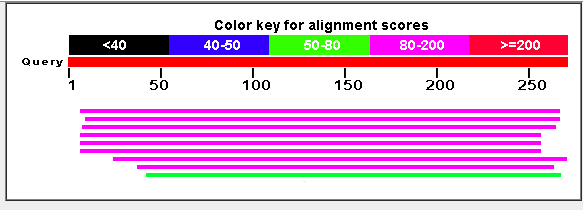 Задание 2Взял phosphatidate cytidylyltransferase (P73548.1), он бактериальный. Запустил бласт для бактерий. Среди списка белков нашел его же. Выравнивания совпадают. Score и остальные параметры совпадают. E-value умешьшился - 5e-34. Это объясняется уменьшением банка. (все организмы -> бактерии)Задание 3Последовательность из задания 2. Query cover = 94%Карта локального сходства: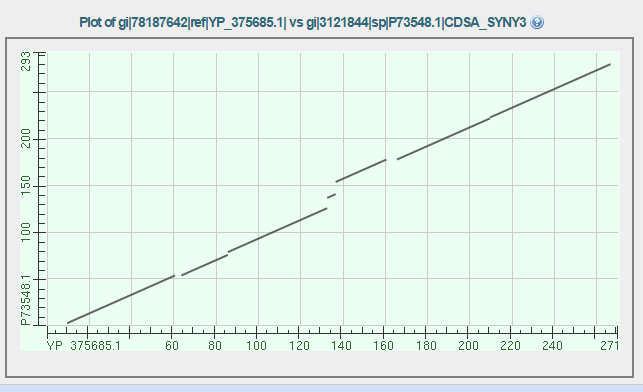 Особенности полученного выравнивания: 
Последовательности гомолологичны не полностью (QC=91%). На карте это отражено разрывами.Задание 4В качестве базы взял седьмое выравнивание из 8 практикума. Удалил гэпы.  Проиндексировал командой makeblastdb. Затем запустил выравнивание PDB-гомолога (my_seq.fasta) моего белка в этой базе с помощью blastp.Хоть и процент идентичных и сходных остатков намного больше чем у тех последовательностей, что я назвал гомологами в п.1, эти гомологами считать нельзя, потомку что длина этих выравниваний на порядки меньше того, что выдавал бласт, как, собственно, и Bit score, а E-value при этом очень большой, а значит полученные совпадения вероятнее всего случайны (выравнивание в файле task 4.fasta)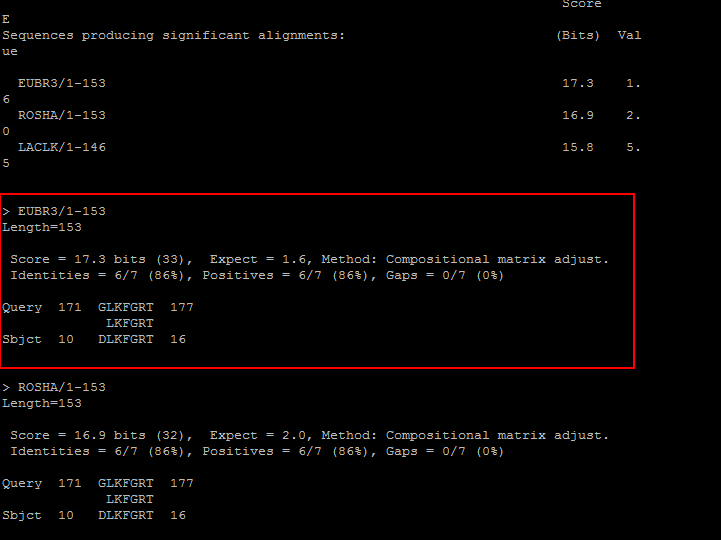 НаходкаБелокОрганизмДлина выравниванияBit-scoreIdentitiesPositivesE-valueЛучшаяphosphatidate cytidylyltransferaseSynechocystis sp. PCC 6803 substr. Kazusa28511434%46%3e-28Из серединыphosphatidate cytidylyltransferase 1Rattus norvegicus 17055.130%39%2e-07Худшая2-deoxy-scyllo-inosamine dehydrogenaseStreptomyces rimosus subsp. paromomycinus12831.626%33%7.1НаходкаДлина выравниванияBit-scoreIdentitiesPositivesE-valueEUBR3717.386%86%1